Jednostka Wojskowa nr 4101 					Lubliniec, dnia 15.06.2022r.Ul. Sobieskiego 35, 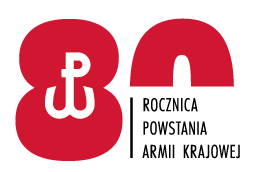 42-700 LubliniecNr spr. 52/2022Zawiadomienie o unieważnieniu postępowania Działając w oparciu o zapisy art. 260 ust. 2 ustawy z dnia 11 września 2019 r. – Prawo zamówień publicznych (Dz. U. z 2021 r. poz. 1129 z późn. zm.), zwanej dalej „ustawą Pzp”, zawiadamiam o unieważnieniu postępowania o udzieleniu zamówienia publicznego na                 ” Usługę żywienia zbiorowego w m. Błaskowizna dla JW. 4101 w Lublińcu „ (nr sprawy 52/2022) Uzasadnienie faktyczne: W niniejszym postępowaniu została złożona jedna oferta („Sienkiewiczówka” Irena Sienkiewicz) która podlegała odrzuceniu na podstawie art. 226 ust. 1. pkt. 5Uzasadnienie prawne: Zamawiający unieważnia postępowanie o udzielenie zamówienia, jeżeli wszystkie złożone wnioski o dopuszczenie do udziału w postępowaniu albo oferty podlegały odrzuceniu ( art. 255 ust. 2 ustawy z dnia 11 września 2019 r. PZP Dz.U. z 2021 r. poz. 1129 z póź.zm.)                          DOWÓDCA  Jednostki Wojskowej Nr 4101w Lublińcu ___________________                                                                                         płk Wojciech DANISIEWICZAleksandra Breguła-Wyraz   (tel. 261-926 226)15.06.2022 r.T:2412